РОССИЙСКАЯ ФЕДЕРАЦИЯ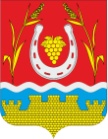 РОСТОВСКОЙ ОБЛАСТИЦИМЛЯНСКОГО  РАЙОНААДМИНИСТРАЦияЛозновского сельского ПОСЕЛЕНИЯ                                                  ПОСТАНОВЛЕНИЕ02.02.2024г.                                          №20                        	              х. Лозной	 В соответствии с Областным законом от 07.10.2005  № 363-ЗС «Об учете граждан в качестве нуждающихся в жилых помещениях, предоставляемых по договору социального найма на территории Ростовской области» и ст. 51 Жилищного Кодекса РФ «Основания признания граждан нуждающимися в жилых помещениях, предоставляемых по договорам социального найма», на основании решения заседания жилищной комиссии Лозновского сельского поселения 01.02.2024г. ПОСТАНОВЛЯЮ:          1. Снять с учета в Администрации Лозновского сельского поселения  и исключить из списка нуждающихся  в улучшении жилищных условий  в  связи с приобретением жилья:           1. Сизоненко  Евгению Михайловну 25.10.1992г.р.  составом семьи 6 человек:          сын – Сизоненко Макар Дмитриевич 03.11.2010г.р.;          сын – Сизоненко Егор Дмитриевич 13.02.2012г.р.;          дочь – Сизоненко Юлия Дмитриевна 04.08.2015г.р.;          дочь – Дунюшкина Амелия Евгеньевна  21.11.2021г.р.;          сын  – Дунюшкин Никита Евгеньевич 16.02.2023г.р.            В связи с приобретением жилья, согласно  выписки из Единого государственного реестра недвижности:             61:48:0030582:41-61/192/2023-10 от 21.11.2023г            2. Контроль над  выполнением постановления возложить на ведущего   специалиста   Лозновского сельского поселения Шевердинову Я.С. Глава  Администрации Лозновского сельского  поселения	                    	                          М.В. Шумный    Постановление вноситведущий  специалист по вопросам ЖКХ и ГО ЧС О снятии с учета в качестве нуждающихся в улучшении жилищных условий.